附件2：从2021年“三支一扶”期满合格人员中专项招聘基层事业单位工作人员报名登记表我已认真如实填写表格中各项信息，本人承诺符合公告要求的报名条件，如不实产生后果由本人承担。 报名人签字：年   月   日 姓  名性  别性  别出生年月出生年月贴照片处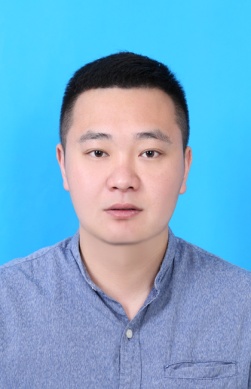 民  族籍  贯籍  贯出 生 地出 生 地贴照片处入  党时  间参加工作时间参加工作时间健康状况健康状况贴照片处专业技术职务熟悉专业有何专长熟悉专业有何专长贴照片处学　历学　位全日制教　育全日制教　育全日制教　育毕业院校系及专业毕业院校系及专业学　历学　位在　职教　育在　职教　育在　职教　育毕业院校系及专业毕业院校系及专业现工作单位及职务现工作单位及职务现工作单位及职务现工作单位及职务身份证号身份证号身份证号身份证号联系方式联系方式报考单位及岗位报考单位及岗位报考单位及岗位报考单位及岗位简历简历奖惩情况奖惩情况服务期满考核结果服务期满考核结果家庭主要成员及重要社会关系（父母、配偶及其父母、子女）家庭主要成员及重要社会关系（父母、配偶及其父母、子女）称  谓姓  名姓  名年龄年龄政 治面 貌政 治面 貌工 作 单 位 及 职 务工 作 单 位 及 职 务工 作 单 位 及 职 务家庭主要成员及重要社会关系（父母、配偶及其父母、子女）家庭主要成员及重要社会关系（父母、配偶及其父母、子女）家庭主要成员及重要社会关系（父母、配偶及其父母、子女）家庭主要成员及重要社会关系（父母、配偶及其父母、子女）家庭主要成员及重要社会关系（父母、配偶及其父母、子女）家庭主要成员及重要社会关系（父母、配偶及其父母、子女）家庭主要成员及重要社会关系（父母、配偶及其父母、子女）家庭主要成员及重要社会关系（父母、配偶及其父母、子女）家庭主要成员及重要社会关系（父母、配偶及其父母、子女）家庭主要成员及重要社会关系（父母、配偶及其父母、子女）资格审查意见资格审查意见年　　月　　日年　　月　　日年　　月　　日年　　月　　日年　　月　　日年　　月　　日年　　月　　日年　　月　　日年　　月　　日年　　月　　日